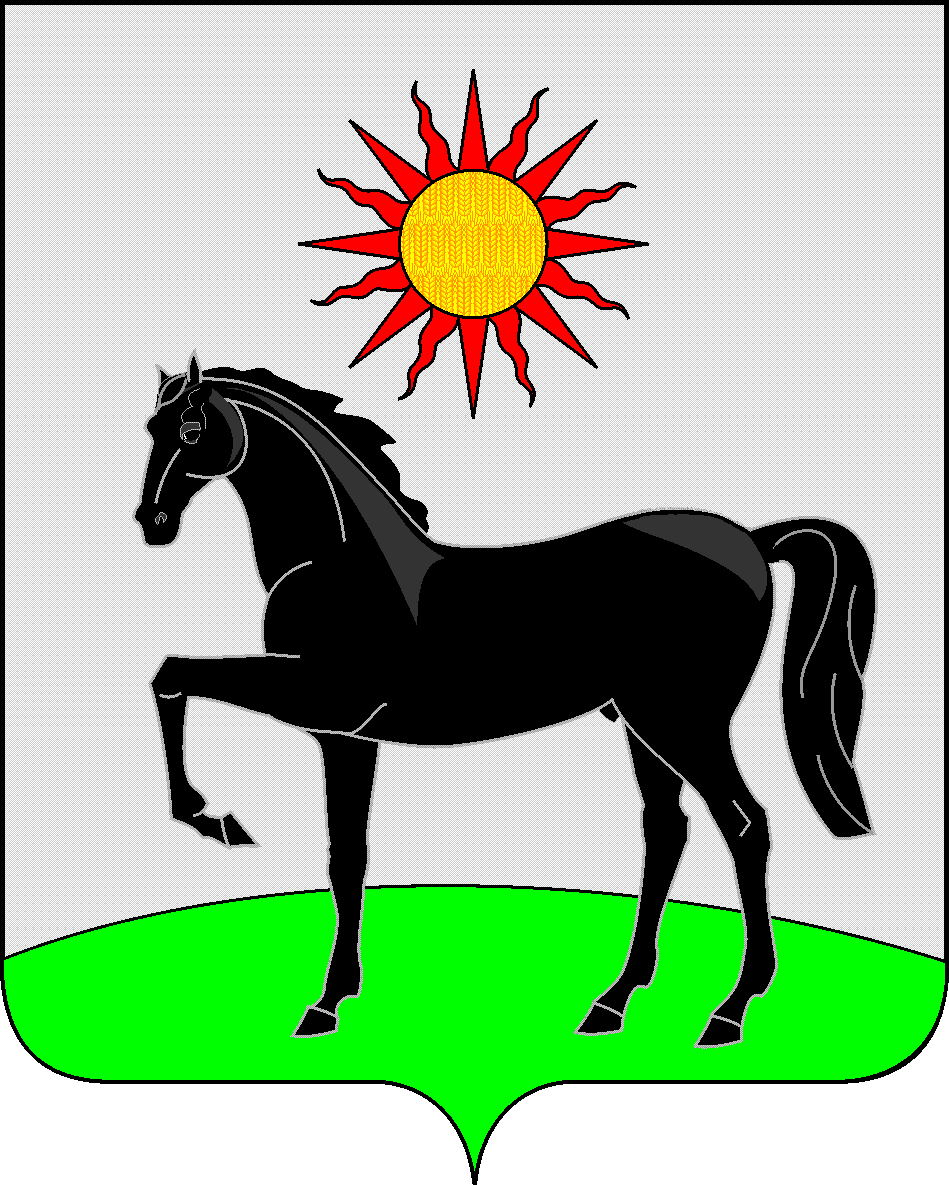 Ростовская областьПРЕДСЕДАТЕЛЬ СОБРАНИЯ ДЕПУТАТОВ – ГЛАВА ЦЕЛИНСКОГО РАЙОНА  ПОСТАНОВЛЕНИЕО назначении публичных слушаний по  предоставлению разрешения на условно разрешенный вид использования земельного участка и по  предоставлению разрешения на отклонение от предельных параметров разрешенного строительства, реконструкции объекта капитального строительстваВ соответствии с Градостроительным кодексом Российской Федерации, Федеральным законом от 06.10.2003 г. № 131 «Об общих принципах организации местного самоуправления в Российской Федерации», решением Собрания депутатов Целинского района от 31.10.2019 года №14 «Об утверждении Порядка организации и проведения публичных слушаний по вопросам градостроительной деятельности на территории муниципального образования «Целинский район», Уставом муниципального образования «Целинский район»ПОСТАНОВЛЯЮ:Провести публичные слушания: по предоставлению разрешения на условно разрешенный вид использования земельного участка с кадастровым номером 61:40:0010102:607;по предоставлению разрешения на условно разрешенный вид использования земельного участка с кадастровым номером 61:40:0010102:608;по предоставлению разрешения на условно разрешенный вид использования земельного участка с кадастровым номером 61:40:0010102:611;по предоставлению разрешения на условно разрешенный вид использования земельного участка с кадастровым номером 61:40:0010102:612.2.	Определить датой проведения публичных слушаний 01.09.2021года, время проведения 16.30 часов, место проведения – Ростовская область, п. Целина, ул. Молодежная, 44.3.	Определить местом размещения проекта и информационных материалов к нему, место размещения экспозиции и проведения консультирования посетителей экспозиции – Ростовская область, п. Целина, ул. Советская 7, каб. 206.4.	Разместить проект на официальном сайте Администрации Целинского района в информационно-телекоммуникационной сети «Интернет» (https://celinaraion.donland.ru/activity/8787/) в подразделе «Публичные слушания» раздела «Архитектура и градостроительство».5.	Определить датой размещения проекта и открытия экспозиции 30.07.2021 года. График работы экспозиции и проведения консультирования посетителей – рабочие дни с 8.00 до 16.00 часов (перерыв с 12.00 до 13.00 часов).6.	Установить срок подачи предложений и рекомендаций участниками публичных слушаний по обсуждаемому вопросу в сектор территориального развития, архитектуры и градостроительства (Чаус Е.В.) по проекту до 30.08.2021года.7.	Организацию и проведение публичных слушаний возложить на комиссию по вопросам градостроительной деятельности на территории муниципального образования «Целинский район» (далее – Комиссия) (Батищева Н.С.).8.	Комиссии (Батищева Н.С.) подготовить для размещения на сайте Администрации района и официального опубликования проект в объеме, предусмотренном Градостроительным кодексом Российской Федерации.9. Ознакомление с экспозицией, а также проведение очного собрания осуществляется с соблюдением масочного режима и социального дистанцирования.10.Постановление подлежит опубликованию и размещению на официальном сайте Администрации Целинского района.11.Контроль за исполнением данного постановления возложить на комиссию по строительству, жилищно-коммунальному хозяйству, транспорту и дорожной деятельности Собрания депутатов Целинского района (Прищенко А.В.).Председатель Собрания депутатов -глава Целинского района						М.А.Поздняков	Приложение к постановлению председателяСобрания депутатов – главыЦелинского районаот 28.07.2021 № 16ОПОВЕЩЕНИЕ О ПРОВЕДЕНИИ ПУБЛИЧНЫХ СЛУШАНИЙВ целях соблюдения права человека на благоприятные условия жизнедеятельности, прав и законных интересов правообладателей земельных участков и объектов капитального строительства, в соответствии с решением Собрания депутатов Целинского района от 31.10.2019 года №14 «Об утверждении Порядка организации и проведения публичных слушаний по вопросам градостроительной деятельности на территории муниципального образования «Целинский район», проводятся публичные слушания по предоставлению разрешения на условно разрешенный вид использования земельных участков с кадастровыми номерами61:40:0010102:607, 61:40:0010102:608, 61:40:0010102:611,61:40:0010102:612.Информация о проекте, подлежащем рассмотрению на публичных слушаниях, и перечень информационных материалов к этому проекту:- «Предоставление разрешение на условно разрешенный вид использования земельного участка «Хранение и переработка сельскохозяйственной продукции»;Земельные участки находящиеся в территориальной зоне П.2. (Зона производственных предприятий III-V классов опасности), расположены в кадастровом квартале 61:40:0010102:61:40:0010102:607 – Ростовская область, Целинский район, п. Целина, ул.Молодежная, 44б;61:40:0010102:608 – Ростовская область, Целинский район, п. Целина, ул. Молодежная, 44а;61:40:0010102:611 – Ростовская область, Целинский район, п. Целина, ул.Строителей, 17д;61:40:0010102:612 – Ростовская область, Целинский район, п. Целина, ул.Строителей, 17ж;участники публичных слушаний: правообладатели земельных участков, имеющих общие границы с земельным участком, применительно к которому запрашивается данное разрешение, правообладатели  объектов капитального строительства, расположенных на земельных участках, имеющих общие границы с земельным участком, применительно к которому запрашивается данное разрешение.Организатор публичных слушаний:Комиссия по вопросам градостроительной деятельности на территории муниципального образования «Целинский район».Адрес и телефон: Ростовская область, п. Целина, ул. Советская 7, каб. 206, телефон 8 (863-71) 9-74-05.Представители организатора публичных слушаний – Чаус Елена Викторовна – начальник сектора территориального развития, архитектуры и градостроительства – главный архитектор Администрации Целинского района.Дата проведения публичных слушаний: 01.09. 2021 года в 16.30  часов по адресу: Ростовская область, п. Целина, ул. Молодежная, 44.Размещение проекта:Официальный сайт: (https://celinaraion.donland.ru/activity/8787/)/Информационный стенд: Ростовская область, п. Целина, ул. Советская, 7.Экспозиция проекта:Период проведения экспозиции: с 30.07.2021 г. по 30.08.2021г.Адрес размещения экспозиции: Ростовская область, п. Целина, ул. Советская, 7.Консультирование посетителей экспозиции проекта:В рабочие дни с 8.00 по 16.00 часов (перерыв с 12.00 по 13.00 часов) в период с 30.07.2021 г. по 30.08.2021г. по адресу:Ростовская область, п. Целина, ул.Советская, 7.Ознакомление с экспозицией, а также проведение очного собрания осуществляется с соблюдением масочного режима и социального дистанцирования.28 июля 2021 года№  16п.Целина